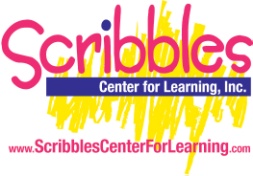 Request for Schedule Change (permanent)Child(ren)’s name	_________________________		Classroom  _____________________			_________________________			      _____________________			_________________________			      _____________________Current Schedule:	_________________________		New Schedule:	__________________(time and days)Requested change date:	_________________________*Reduction of days or hours must be requested a minimum of 14 days in advance.*Increase of days or hours must be requested a minimum of 14 days in advance and will be accommodated when space is available.  Parent Signature	_______________________________________		Date:	_____________Approved starting date:	  ______________________________________Administration Signature:  _____________________________________A copy of this form will be returned to the parent when the requested schedule is available.